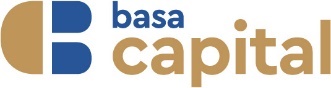 BASA C.B.S.A.+595 21 618 7900 | www.basacapital.com.pyAvda. Aviadores del Chaco esq. Bélgica, Asunción, Paraguay  Registro del Cliente | PERsona JURÍDICA Registro del Cliente | PERsona JURÍDICA PerFIL DEL INVERSIONISTA PerFIL DEL INVERSIONISTACliente N°  Conocer el perfil de inversión de su compañía le ayudará a saber el nivel de tolerancia al riesgo, en relación con los diversos instrumentos de inversión que existen en el mercado, para ello lo invitamos a completar el siguiente cuestionario:1. Fecha de constitución de la sociedad a) Menos de 5 años. b) Entre 5 y 15 años. c) Entre 16 y 30 años. d) Más de 30 años.2. ¿Qué porcentaje de las disponibilidades representa el importe que desean invertir en Basa? a) Menos del 50 %. b) Entre el 50 % y 75 %. c) Más del 75 %.3. ¿A parte de los fondos a invertir en Basa cuentan con un fondo adicional que le permitan cubrir gastos de emergencia durante 6 meses? a) Sí. b) No.4. ¿Por cuánto tiempo esperan tener sus inversiones? a) Más de 3 años. b) Entre 1 y 3 años. c) Entre 30 días y 1 año. d) Menos de 30 días.5. ¿Piensan realizar algún retiro de la inversión durante los primeros 3 meses de haber concretado la inversión? a) No. b) Sí, al menos el 15 % del total de la inversión. c) Sí, más del 15 % del total de la inversión. d) No estamos seguros.6. ¿Cuál afirmación describe mejor la meta de inversión y la tolerancia frente a fluctuaciones posibles en el valor de sus inversiones?6. ¿Cuál afirmación describe mejor la meta de inversión y la tolerancia frente a fluctuaciones posibles en el valor de sus inversiones?a) Preservar el capital: sin arriesgar la inversión inicial, no nos sentimos cómodos con las fluctuaciones a corto plazo.b) Conservador: preservar la inversión, dispuestos a aceptar pequeñas fluctuaciones en el valor, considerando pérdidas de la inversión inicial por periodos menores a un año.c) Moderado: aceptar fluctuaciones negativas, considerando pérdidas de la inversión inicial en el mediano plazo (hasta 2 años) con el fin de obtener tasas mayores a los CDA´s.d) Agresivo: generar los mayores rendimientos posibles. Dispuestos a aceptar fluctuaciones negativas por periodos mayores a 2 años, incluyendo posibles pérdidas de la inversión inicial.Firma/s y sello social7. La descripción de la experiencia de la compañía como inversionista es7. La descripción de la experiencia de la compañía como inversionista es a) Limitada: poca experiencia en inversiones. b) Moderada: alguna experiencia en inversiones nos gustaría recibir asesoría adicional. c) Extensa: inversionista activo y experto, nos sentimos cómodos tomando decisiones de inversión. a) Limitada: poca experiencia en inversiones. b) Moderada: alguna experiencia en inversiones nos gustaría recibir asesoría adicional. c) Extensa: inversionista activo y experto, nos sentimos cómodos tomando decisiones de inversión.8. La descripción de la experiencia en los siguientes productos de inversión8. La descripción de la experiencia en los siguientes productos de inversión8. La descripción de la experiencia en los siguientes productos de inversión8. La descripción de la experiencia en los siguientes productos de inversión8. La descripción de la experiencia en los siguientes productos de inversióna) Fondos mutuos Ninguna Limitada Moderada Extensab) Bonos Ninguna Limitada Moderada Extensac) Acciones Ninguna Limitada Moderada Extensa9. Necesidades de liquidez9. Necesidades de liquideza) Invertir en valores que son fácilmente convertibles en efectivo y que generen un retorno bajo (liquidez y bajo retorno).b) Invertir en valores que son fácilmente convertibles en efectivo y que generen un retorno alto (liquidez y alto retorno).c) Invertir en valores que son difícilmente convertibles en efectivo pero que en el tiempo generen un retorno superior a lo esperado (poca liquidez y alto retorno).10. ¿Qué tipo de contribuyente es conforme a su rango de Ingresos? a) Pequeño contribuyente b) Mediano contribuyente. c) Gran contribuyente.Firma/s y sello socialUSO EXCLUSIVO DE BASA CASA DE BOLSA S.A.DESCRIPCIÓN DE LOS RESULTADOSDESCRIPCIÓN DE LOS RESULTADOSDESCRIPCIÓN DE LOS RESULTADOSDESCRIPCIÓN DE LOS RESULTADOSDESCRIPCIÓN DE LOS RESULTADOSPREGUNTAABCD1012327410320004118625621060135701408.a.01128.b01248.c012491300101230TOTALPERFILDESCRIPCIÓNPUNTOS1Preservación del Capital0-112Conservador12-213Moderado22-334Moderado – Agresivo34-435Agresivo44-536Especulativo54 en adelante